Teaching and Learning BulletinTeaching and Learning BulletinTeaching and Learning BulletinMarch 2019Volume 1, Issue 4Hunter’s Bar Junior SchoolHunter’s Bar Junior SchoolHunter’s Bar Junior SchoolHunter’s Bar Junior School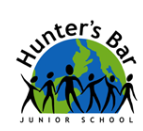 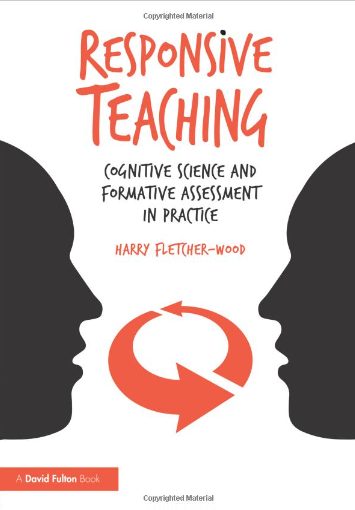 